Шероховатость поверхности, параметры шероховатости.На обработанной поверхности детали всегда остаются следы воздействия на нее, так называемые микронеровности. Шероховатость поверхности имеет свои характеристики: геометрическую величину неровностей, способность сцепления поверхности с покрытием и другие.Шероховатость является существенным геометрическим показателем качества поверхности детали. Особенно это важно для сопрягаемых поверхностей, так как от этого зависит качество посадки при натяге и зазоре. Измерение шероховатости производится визуально в сравнении с образцом, это калиброванные пластинки по 4 штуки, имеющие разную точность обработки. Для измерения числовых величин шероховатости используют прибор профилограф- профилометр. Он снабжен индуктивным датчиком с иглой, которая находится в контакте с поверхностью, полученные значения высвечиваются на табло и, также, имеется самописец, изображающий на бумаге реальный профиль поверхности. 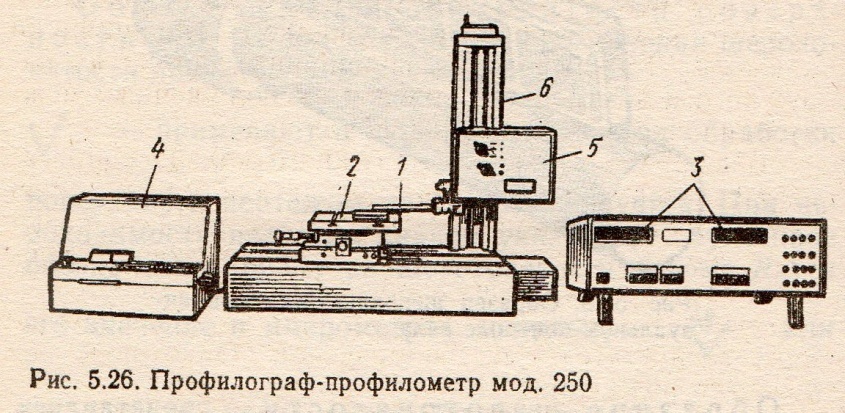 